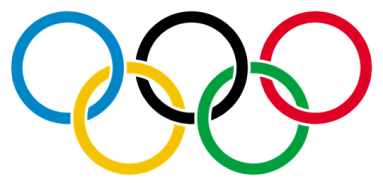 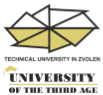 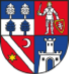 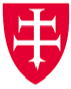 13th OLYMPIC GAMES FOR STUDENTS OF UNIVERSITIES 
OF THE THIRD AGE General Instructions (Semi-Final – 02-04-2024)Organiser: 		Technical University in Zvolen, University of the Third Age,  			Institute of Physical Education and SportDate:			11th – 12th September, 2024 (Wednesday – Thursday)Venue:	University Sport Hall – street - T. G. Masaryka 20Registration:	11th September, 2024, 8:00 – 8:45, University Sport Hall – street - T. G. Masaryka 20Beginning:		11th September, 2024, 9:00, Masaryka 20, University Sport Hall – street - T. G. Masaryka 20Finish:		12th September, 2024 (or 13th September – in progress…)Organisers: 	Erik Selecký – chief organiser  		+421918730375 	erik.selecky@tuzvo.sk,	Dana Stimelova – manager of UTA    	+421918730376 	dana.stimelova@tuzvo.sk10th September, 2024 - TuesdayAccomodation: Technical university, Old University Dormitory, street - Študentská 17, Zvolen (or Študentská 27)11th September, 2024 - Wednesday08:00 – 08:45 – arrivals and registration (Sport Hall, Masaryka 20, Zvolen) 09:00 – 09:15 – opening ceremony (Sport Hall, Masaryka 20, Zvolen)Block09:30 – 10:30 – Zumba10:30 – end of the first block Block10:30 – 13:00 Table tennis tournament and Shooting sport competition, 13:00 – 14:00 Archery (only one sport for participant) 14:00 – end of the second blockBlock14:00 – 16:00 – competition “The most versatile athlete”16:00 – end of the third blockBlock18:00 – Sports Academy – evening programme for the participants + evaluation of the first day competitions (Category: Male, Women; Age: from under - 70, 70 – over)19:30 – dinner, social evening, disco – with DJ LODY, Conference Hall, Študentska 17, University Dormitory 22:00 – end of the first day12th September 2024 - ThursdayBowling tournament (responsible person – Mr.Selecky +421918730375)08:30 – Check point University Dormitory (Studentska 27), go to Bowling center09:00 – 11:30 Sport competition – I.part12:00 – 13:00 Lunch (in Bowling center)14:00 – 14:30 Evaluation14:30 – Free program – Zvolen historical center (beautiful view from Zvolen Tower), Banská Bystrica – 20 km from ZV historical center (transport: train or bus), Kováčová - thermal water (http://holidaypark.sk/), Zvolen castle – https://www.sng.sk/en/zvolen13th  September 2024 – FridayFREE PROGRAM in progress…14th  September 2024 – SaturdayDeparture of participantsFEES INFO:    	Fees – 20 Eur/participantsAccommodation: 15 Eur/night – University DormitoryMeals: Free (Wednesday – lunch-baguette; dinner; Thursday – lunch) – University Dormitory